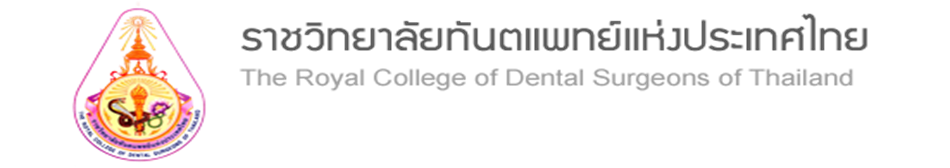 แบบเสนอขอความเห็นชอบโครงร่างงานวิจัยต่อหัวหน้าสถาบันฝึกอบรม        ( ใช้ตัวพิมพ์เท่านั้น )ชื่อ-นามสกุล.....................................................................เลขประจำตัวราชวิทยาลัย...........................................................................ทันตแพทย์ประจำบ้านสาขา............................................................................. สถาบัน.......................................................................เข้าฝึกอบรมปีการศึกษา.......................................................................................................................................................................ชื่อหัวข้องานวิจัย ( ภาษาไทย ) …………………………..........…………………………………………………………………..………………………………..(ภาษาอังกฤษ พิมพ์ตัวพิมพ์ใหญ่ ) ………………………………………….…….……………………………………………………….………………………….....อาจารย์ที่ปรึกษางานวิจัย …………………………………......................................………......………………….. โทร. ………….....…….…………….อาจารย์ที่ปรึกษางานวิจัยร่วม ( ถ้ามี )  …….............................………..……………………...........……………..โทร. ……….………………………วัตถุประสงค์............................................................................................................................................................................................................................................................................................................................................................................................................................สรุปเนื้อหาสำคัญ (หลักการและเหตุผล สมมติฐาน)............................................................................................................................................................................................................................................................................................................................................................................................................................ขั้นตอนและวิธีการดำเนินการวิจัยโดยละเอียดให้ขีดเส้นตรงเพื่อใช้แทนช่วงเวลาสำหรับขั้นตอนต่าง ๆ ในการทำงานวิจัยในช่องที่มีหมายเลข 1 ถึง 18ประโยชน์ที่คาดว่าจะได้รับจากการวิจัยนี้……………………………………………………………………………………………………………………………………………………………………………………………………………………………………………………………….……………………………………………………………………………………………………………………………………………………………………………………………………………………………………………………………….………………………………………………………………………………………….……………………………………………………………………………………………………………………………………………………………………                                                                            ลงนาม ………………………………….......……………………..    ทันตแพทย์ประจำบ้าน                                                                                     (…………………….....…….............…………………)                                                                                                                                                       วันที่ …………./……………./…………(เริ่มทำวิจัยเมื่อเดือน…………พ.ศ. …… )123456789101112131415161718